《概率统计》考试大纲一、单项选择题1、设A,B,C表示三个事件,则A+B+C表示A、 三个事件都出现 B、 三个事件都不出现 C、 三个事件中至少有一个出现 D、 三个事件中至少有二个都出现 正确答案： C 2、从装有5个红球和3个白球的口袋内任取3个球,那么互斥而不对立的事件是A、 至少有一个红球与都是红球 B、 至少有一个红球与都是白球 C、 至少有一个红球与至少有一个白球 D、 恰有一个红球与恰有二个红球 正确答案： D下列事件是必然事件的是   A、 在标准大气压下,温度低于0℃时,冰融化 B、 对于任意实数,都有x2+2>0 C、 射击运动员一次命中10环 D、 在y2=3x中,有y=3 正确答案： B 4、设A为随机事件,则= 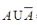 A、 ;   B、 ;    C、 A;   D、 . 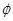 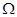 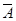 正确答案： B 5、下列概率模型中,有几个是古典概型
①从区间[1,10]内任意取出一个数,求取到1的概率;
②从1~10中任意取出一个整数,求取到1的概率;
③向一个正方形ABCD内投一点P,求P刚好与点A重合的概率;
④向上抛掷一枚不均匀的旧硬币,求正面朝上的概率.A、 1个    B、 2个    C、 3个   D、 4个 正确答案： A 6、有100张卡片(从1号到100号),从中任取1张,取到的卡号是7的倍数的概率为 A、    B、    C、    D、 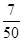 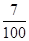 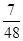 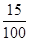 正确答案： A 7、箱子中有7件正品,2件次品。从箱中任取一件产品,求从箱中取出次品的概率A、    B、    C、   D、 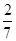 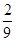 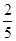 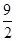 正确答案： B 8、在10个形状大小均相同的球中有6个红球和4个白球,不放回地依次摸出2个球,在第1次摸出红球的条件下,第2次也摸到红球的概率为A、    B、    C、    D、 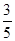 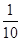 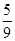 正确答案： D 9、已知,,且,则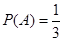 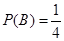 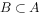 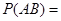 A、     B、    C、    D、 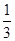 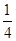 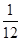 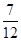 正确答案： B 10、已知,,则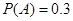 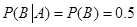 A、 0.3    B、 0.15     C、 0.8     D、 0.65 正确答案： B 11、设随机变量的概率密度为,则a为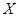 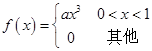 A、 3    B、    C、 4   D、 . 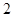 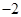 正确答案： C 12、设~,则为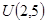 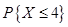 A、     B、    C、    D、 . 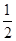 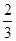 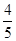 正确答案： B 13、连续型随机变量的分布函数与密度函数之间的关系为A、 导数    B、 无关    C、 相等   D、 相反数 正确答案： A 14、 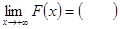 A、 0     B、 1    C、 -1    D、 ∞ 正确答案： B  15、若随机变量~,则~. 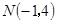 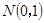 A、     B、    C、    D、 . 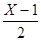 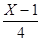 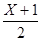 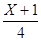 正确答案： C 16、已知随机变量服从正态分布,且,则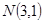 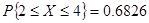 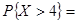 A、   B、    C、    D、 . 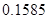 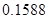 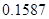 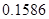 正确答案： C 17、已知随机变量服从正态分布,且,则A、     B、     C、    D、 . 正确答案： C 18、若随机变量的数学期望存在,则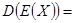 A、     B、     C、     D、 不确定. 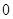 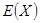 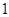 正确答案： A 19、若随机变量的分布列为
,则E(2X-1)=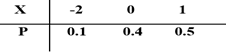 A、 -0.4     B、 -0.7    C、 0.4    D、 0.5. 正确答案： A 20、若随机变量的分布列为,
则D(2X+4)=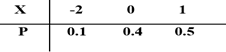 A、 0.3    B、 1     C、 3.24    D、 4.56. 正确答案： C 21、一个袋内有5个红球,3个白球,2个黑球,任取3个球,恰为一红、 一白、一黑的概率A、 1/2      B、 1/4      C、 2/3     D、 3/4正确答案： B 22、掷两颗均匀的骰子,则点数之和为5的概率等于A、 1/18      B、 1/9       C、 1/6      D、 1/12正确答案： B 23、一个口袋中装有2个白球和3个黑球,则先摸出一个白球后放回,再摸出一个白球的概率是 A、 2/3           B、 1/4        C、 2/5           D、 1/5正确答案： C 24、已知,且,则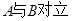 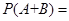 A、 1        B、 0            C、 1/12       D、 7/12正确答案： A 25、已知,,且A与B相互独立,则A、 1/3       B、 1/4      C、 1/2       D、 1/12正确答案： C 26、某种型号的电池,其寿命服从参数的指数分布, 一节电池的寿命大于4年的概率表达式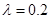 A、    B、      C、    D、 . 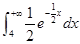 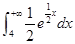 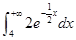 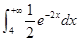 正确答案： A 27、已知随机变量 的分布列为:,,,,,,则 的值为 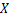 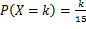 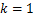 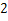 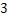 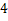 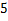 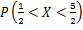 A、 1/2          B、 1/5          C、 1/6            D、 1/9正确答案： B 28、设随机变量的概率密度为,则k为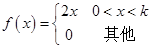 A、       B、         C、 1/2         D、 . 正确答案： A 29、设在上服从均匀分布,方程有实根的概率为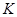 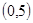 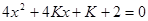 A、     B、     C、     D、 . 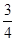 正确答案： C 二、判断题1、设A、B为两个任意事件,则.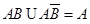 正确答案： 正确 2、掷骰子游戏中,连续掷10次,掷得点数全是6不可能事件。正确答案： 错误 3、明天下雨的可能性为99.999%,明天一定会下雨。 正确答案： 错误 4、对于任意两个事件A、B,都有.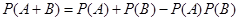 正确答案： 错误 5、若,则.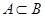 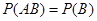 正确答案： 错误 6、若A、B相互独立,则也一定相互独立.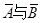 正确答案： 对.7、若随机变量的分布列为 .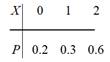 正确答案： 错误 8、若随机变量,且,则 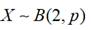 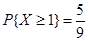 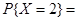 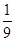 正确答案： 正确 9、为连续型随机变量密度函数, . 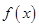 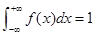 正确答案： 正确 10、若,则 正确答案： 错误11、设是三个事件, 至少一个发生可表示为 .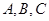 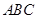 正确答案： 错误 12、一个袋里有5个红球,1个白球,从袋里任取一个球是红色的是大概率事件。 正确答案： 正确 13、某人买彩票,只买一张就中了一等奖,因此这次发行的彩票的中奖率为100%。正确答案： 错误 14、对于任意两个事件A、B,都有. 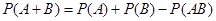 正确答案： 正确 15、若,则  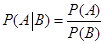  正确答案： 正确 16、若A、B相互独立,则也一定成立.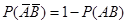 正确答案： 错 .17、当时,二项分布就是两点分布.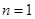 正确答案： 正确 18、分布函数的最小值为0,最大值为1.正确答案： 正确 19、一批产品共10件,其中有3件次品,现从中任取2件,无次品的概率为. 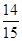 正确答案： 错误 20、现实生活中,为了强调某事件,有的同学说:我敢保证,这件事百分之二百不是真的. 正确答案： 错误 21、对于任意两个事件A、B,都有.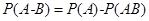 正确答案： 正确 22、若,则A、B相互独立.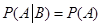 正确答案： 正确 23、设每次试验的成功率为0.7,重复试验5次,若失败的次数记为,则. 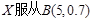 正确答案： 错误 24、已知离散型随机变量的分布列为,令,则 0.8 .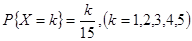 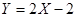 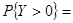 正确答案： 错误25.设函数,为连续型随机变量.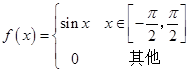 正确答案： 错误 26、若D(X)=2,则E(D(X))=2正确答案： 正确 三、计算题1、设随机变量的概率密度为,且,
求:(1)常数和;(2).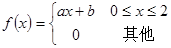 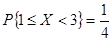 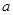 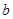 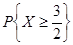 正确答案： (1);(2)0.0625. 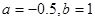 2、在15个同类型的零件中有2个是次品,从中任取3次,每次取1个,
(1)取后不放回,以表示取出的次品的个数,求的分布律.
(2)取后放回,以表示取出的次品的个数,求的分布律.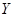 正确答案： (1) ;(2) . 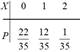 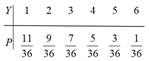 已知离散型随机变量的分布律为
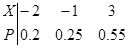 求(1)的分布函数;(2);(3);(4).（5.0）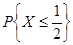 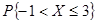 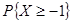 正确答案： (1);(2)0.45;(3)0.55;(4)0.8. 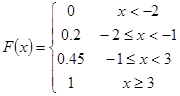 设随机变量的概率密度为,
求:(1)常数;(2).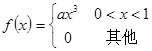 正确答案： (1);(2). 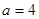 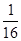 5、已知离散型随机变量的分布函数,求的分布律.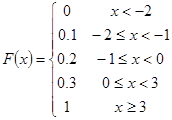 正确答案： 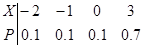 6、将一颗骰子连掷两次,以表示两次所得的点数之和,以表示两次出现的最小点数,分别求,的分布律.正确答案： ,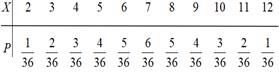 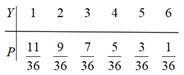 已知连续型随机变量的分布函数,
求:(1);(2);(3);(4)概率密度函数.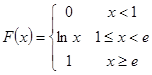 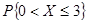 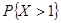 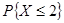 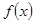 正确答案： (1)1;(2)1;(3)ln2;8、设离散型随机变量的分布律为
求,,,.（5.0） 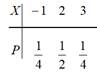 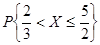 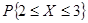 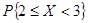 正确答案： ,,,. 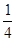 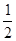 四、请论述学习概率统计的相关心得体会（字数不少于1000字）（温馨提示：照抄答案，没有加入自己的答案，一律0分。）